        Maison J. GILSON-BOURTEMBOURS s.p.r.l.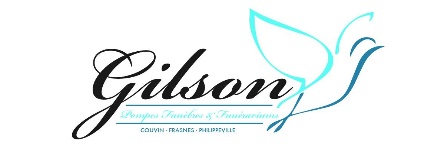 

On nous prie d'annoncer le décès de


 Monsieur
Robert LOUVRIER

né à Dampremy le 10 janvier 1954 et décédé à Chimay le 20 octobre 2019

Le défunt repose au funérarium Maison J. GILSON-BOURTEMBOURG de Frasnes-Lez-Couvin
rue de la Chavée, 10 à Frasnes-Lez-Couvin

La famille sera présente :
Lundi 21/10/2019 de 17h00 à 19h00
Mardi 22/10/2019 de 17h00 à 19h00
Mercredi 23/10/2019 de 17h00 à 19h00

 

La messe sera célébrée en l’église Saint-Marie-Madeleine de Mariembourg
le vendredi 25 octobre 2019 à 11h00.

L'incinération se déroulera au crématorium de Ciney
le vendredi 25 octobre 2019 à 13h15.

La dispersion des cendres aura lieu  au cimetière de Mariembourg 
le vendredi 25 octobre 2019 vers 16h30.